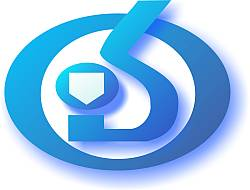 APSTIPRINĀTSLatvijas Organiskās sintēzes institūta Iepirkumu komisijas2017. gada 1. decembra sēdē Nr. 2017/24 - 01APP LATVIJAS ORGANISKĀS SINTĒZESINSTITŪTSIepirkuma „Publisko iepirkumu likuma” 9.panta kārtībā:“Vispārīgā vienošanās par šķidrā hēlija, šķidrā slāpekļa un sausā ledus piegādi Latvijas Organiskās sintēzes institūtam 2018. un 2019. gados”NOLIKUMSiepirkuma identifikācijas numursOSI 2017/24 MIRīga2017Satura rādītājsI nodaļa	3INSTRUKCIJAS  PRETENDENTIEM	31.	Vispārīgā informācija	42.	Informācija par iepirkuma priekšmetu un līgumu	53.	pretendentu Izslēgšanas, atlases un kvalifikācijas prasības	64.	IESNIEDZAMIE DOKUMENTI	65.	PIEDĀVĀJUMA VĒRTĒŠANAS UN IZVĒLES KRITĒRIJI	8II nodaļa	9Tehniskās specifikācijas	9III nodaļa	13LĪGUMA  PROJEKTS	13Līguma noteikumi	14IV nodaļa	22FORMAS PIEDĀVĀJUMA SAGATAVOŠANAI	221. FORMA	232. FORMA	25I nodaļaINSTRUKCIJAS  PRETENDENTIEMVispārīgā informācijaIepirkuma identifikācijas numursOSI 2017/24 MICPV kodi. Galvenais priekšmets: 24111300-8. Papildus priekšmeti: 24111800-3 un 24112100-3.PasūtītājsPiedāvājumu iesniegšanas termiņšPiedāvājumi iesniedzami līdz 2017. gada 19. decembrim plkst. 14:00 Latvijas Organiskās sintēzes institūtā, Aizkraukles ielā 21, 112. kab.Piedāvājuma nodrošinājumsPiedāvājuma nodrošinājums nav nepieciešams.Piedāvājuma noformējumsPiedāvājumam, dokumentiem un korespondencei starp Pasūtītāju un Pretendentu, kas saistīta ar iepirkuma norisi, jābūt latviešu valodā.Piedāvājums iesniedzams aizlīmētā aploksnē, uz kuras jānorāda iepirkuma identifikācijas numurs (OSI 2017/24 MI).Pretendentam jāiesniedz piedāvājuma viens oriģināls un viena kopija. Uz piedāvājuma oriģināla un kopijas norāda attiecīgi „ORIĢINĀLS” un „KOPIJA”. Piedāvājuma oriģināls un kopija jāievieto 1.5.2. punktā minētājā aploksnē.Piedāvājumu paraksta Pretendenta vadītājs vai tā pilnvarota persona.Piedāvājums sastāv no divām daļām:Pieteikuma dalībai konkursā kopā ar Pretendentu atlases dokumentiem;Tehniskā un Finanšu piedāvājuma.Iepirkuma nolikuma saņemšanaIepirkuma nolikumu var brīvi lejupielādēt Pasūtītāja mājas lapā http://www.osi.lvIepirkumu komisijas sastāvsInformācija par iepirkuma priekšmetu un līgumuIepirkuma priekšmetsIepirkuma priekšmets ir sašķidrinātā hēlija, sašķidrinātā slāpekļa un sausā ledus piegāde Latvijas Organiskās sintēzes institūtam tā pamatdarbības un iekārtu darbības nodrošināšanai un visu īstenojamo projektu izpildei nepieciešamajā apjomā, saskaņā ar Tehniskajām Piedāvājumu skaitsPretendents var iesniegt vienu piedāvājumu par vienu vai vairākām iepirkuma daļām (lotēm) par visu daļas apjomu saskaņā ar Tehnisko specifikāciju.Līguma slēgšanas nosacījumiTiks slēgta viena vispārīgā vienošanās ar visiem atbilstošajiem pretendentiem par visām iepirkuma daļām (lotēm) par visu iepirkuma apjomu.Līguma izpildes vietaLīguma izpildes vietas ir Aizkraukles iela 21, Rīga, LV-1006, Latvija.Līguma izpildes laiksLīguma izpildes laiks ir līdz 2019. gada 31. decembrim vai maksimālās līguma summas sasniegšanai.Līguma apjomsLīguma apjoms nav noteiks, bet tas nevar pārsniegt EUR 41 999,99 bez PVN.Līguma izpildes nosacījumiPreču piegādes veicamas pa daļām pēc pasūtītāja pieprasījuma, līdz iepirkuma beigu datumam.Grozījumus iepirkuma līgumā, ja tādi nepieciešami, izdara, ievērojot PIL  61. panta noteikumus.pretendentu Izslēgšanas, atlases un kvalifikācijas prasībasNosacījumi Pretendenta dalībai konkursāKonkursā var piedalīties jebkura persona vai personu grupa no jebkuras valsts, kura ir reģistrēta likumā noteiktajā kārtībā un kura atbilst nolikumā izvirzītajām prasībām.Pretendentu izslēgšanas nosacījumiPasūtītājs pretendentu, kuram būtu piešķiramas iepirkuma līguma slēgšanas tiesības, izslēdz no dalības iepirkumā jebkurā no PIL 9.panta astotajā daļā minētajiem gadījumiem.Kvalifikācijas prasībasŠajā iepirkumā Pretendentiem netiek izvirzītas kvalifikācijas prasības.IESNIEDZAMIE DOKUMENTIPretendentu atlases dokumentiVispārēja informācija par Pretendentu saskaņā ar nolikuma 2. Formu. Obligāti jāaizpilda visi lauki.Pretendentu, kam būtu piešķiramas līguma slēgšanas tiesības, izslēgšanas nosacījumu izvērtēšanai nepieciešamie dokumenti.Pirms lēmuma par iepirkuma rezultātiem pieņemšanas Iepirkumu komisija, lai izvērtētu pretendentu saskaņā ar PIL 9. panta astotās daļas nosacījumiem, rīkojas saskaņā ar PIL 9. panta devīto daļu.Ja Iepirkumu komisija konstatē, ka Pretendentam, kam būtu piešķiramas līguma slēgšanas tiesības, ir Valsts ieņēmumu dienesta administrēto nodokļu parādi, tajā skaitā valsts sociālās apdrošināšanas obligāto iemaksu parādi, kas kopsummā pārsniedz 150 EUR, tā rīkojas saskaņā ar PIL 9. panta desmito daļu.Ja pretendents reģistrēts ārvalstī (vai tā pastāvīgā dzīvesvieta atrodas ārvalstī), tam jāiesniedz attiecīgās valsts kompetentās institūcijas izziņu, kas apliecina, ka uz pretendentu (un personām, uz kuru iespējām pretendents balstās, lai apliecinātu, ka tā kvalifikācija atbilst iepirkuma prasībām – ja attiecināms) neattiecas PIL 9.panta astotajā daļā noteiktie gadījumi.Pretendentu kvalifikācijas dokumentiKvalifikācijas dokumenti nav nepieciešami.Tehniskais un Finanšu piedāvājumsTehnisko un Finanšu piedāvājumu sagatavo saskaņā ar Tehniskajās specifikācijās noteiktajām prasībām, ņemot vērā piegādājamo Preču specifikācijas un ar Preču piegādi Saistīto pakalpojumu apjomu un raksturojumu atbilstoši Tehniskā un Finanšu piedāvājuma formai (2. forma).Tehniskajā un Finanšu piedāvājumā cenas norāda EUR atsevišķi norādot cenu bez pievienotās vērtības nodokļa, piemērojamo PVN (atbilstošā proporcijā) un cenu ar PVN.Piedāvājumā jānorāda vienību cenas. Tehniskajā un Finanšu piedāvājumā preču vienību cenās jābūt iekļautām visām piegādājamo Preču un Saistīto pakalpojumu izmaksām, tai skaitā:preču piegādes izdevumiem pasūtītāja adresēs, Aizkraukles ielā 21, Rīgā;tehniskā nodrošinājuma izmaksām;transporta, izkraušanas/iekraušanas, kravu apstrādes, taras uzpildīšanas u.tml. izmaksām,citām nodokļu izmaksām, t.sk. ar preču atmuitošanu saistītiem izdevumiem (ja nepieciešams), izņemot pievienotās vērtības nodokļa izmaksas, ar ko tiek aplikta preču piegāde un ar tām saistīto pakalpojumu sniegšana;un citām ar preču piegādi un tām saistīto pakalpojumu sniegšanu saistītajām izmaksām.Pretendents var brīvi pievienot piedāvājumam papildus materiālus par piedāvātajām precēm.Pretendenta piedāvātajām cenām un vienību likmēm jābūt nemainīgām katrā kalendārajā gadā visā līguma izpildes laikā. Ja Preču un Saistīto pakalpojumu apjoms līguma izpildes laikā mainās, izmaiņas tiek veiktas, balstoties uz Pretendenta norādītajām vienību cenām saskaņā ar noslēgtā līguma noteikumiem.Laikā no 2018. gada 1. decembra līdz 15. decembrim piegādātājiem, ar kuriem noslēgta vispārīgā vienošanās ir tiesības iesniegt jaunus cenu piedāvājumus par līgumā iekļautajām precēm. Ja piegādātājs izmanto iespēju atjaunināt iesniegto cenu piedāvājumu, piedāvāto preču cenu  pieaugums nedrīkst pārsniegt 10% no tajā brīdī spēkā esošās cenas.PIEDĀVĀJUMA VĒRTĒŠANAS UN IZVĒLES KRITĒRIJIPreču prezentācijaPreču prezentācija nav paredzētaPiedāvājumu noformējuma pārbaudePiedāvājuma noformējuma, pretendentu atlases un kvalifikācijas dokumentācijas un Tehnisko un Finanšu piedāvājumu atbilstības vērtēšanu veic Iepirkumu komisija slēgtā komisijas sēdē.Piedāvājuma izvēles kritērijiVispārīgās vienošanās līgums tiks slēgts ar visiem Pretendentiem, kas būs iesnieguši Tehniskajām specifikācijām atbilstošus tehniskos piedāvājumus par vismaz vienu iepirkuma daļu (loti) ar nosacījumu, ka Pretendents atbilst pretendentu atlases prasībām un nav izslēdzams no iepirkuma atbilstoši PIL 9. panta astotajā daļā minētajiem Pretendentu izslēgšanas nosacījumiem.Piedāvājuma izvēle katra konkrētā līguma slēgšanai vispārīgās vienošanās ietvarosKatru konkrēto līgumu vispārīgās vienošanās ietvaros, Pasūtītājs slēdz ar to Piegādātāju, kas piedāvājis zemāko cenu par nepieciešamo preci (par 1 (vienu) preces vienību). Gadījumā, ja Piegādātājs, kas piedāvājis zemāko cenu par konkrēto preci nevar to piegādāt līgtajā termiņā, Pasūtītājam ir tiesības slēgt konkrēto līgumu ar Piegādātāju, kas piedāvājis nākamo zemāko cenu par nepieciešamo preci.II nodaļaTehniskās specifikācijasTehniskās specifikācijas Sašķidrinātajam Hēlijam, sašķidrinātajam slāpeklim un sausajam ledumdaļadaļadaļaPapildus nosacījumi.Pasūtītājs nevar garantēt nevienam Piegādātājam kādu noteiktu pasūtījumu apjomu. Norādītie preču daudzumi ir ikgadējā patēriņa prognozes, kas balstītas uz iepriekšējo gadu patēriņa rādītājiem un 2018. - 2019. gadu prognozēm.Dzesēšanas aģentu piegādes tarai (djuāri, kastes) jāatbilst tehniskajā specifikācijā noteiktajām Pasūtītāja prasībām.Piegādes (t.sk. pilnās taras izkraušanas, tukšās taras iekraušanas un savākšanas) un piegādātāja taras izmantošanas izmaksām jābūt iekļautām vienību cenās.Piegādātājs var noteikt minimālo vienas piegādes apjomu saskaņā ar tehniskās specifikācijas prasībām.III nodaļaLĪGUMA  PROJEKTSVispārīgā vienošanās Nr. 1 / OSI 2017/ 24 MIRīga	<parakstīšanas datums>Līguma noteikumiLatvijas Organiskās sintēzes institūts (turpmāk tekstā „Pasūtītājs” ), tā direktora Osvalda Pugoviča personā, kurš rīkojas, pamatojoties uz Nolikumu, no vienas puses, un <Pārdevēja nosaukums>, reģistrācijas Nr. <reģistrācijas numurs> tās <pilnvarotās personas amats, vārds, uzvārds> personā, (turpmāk tekstā – Piegādātājs);<Pārdevēja nosaukums>, reģistrācijas Nr. <reģistrācijas numurs> tās <pilnvarotās personas amats, vārds, uzvārds> personā, (turpmāk tekstā – Piegādātājs); utt.visi kopā un katrs atsevišķi saukti par Līdzējiem, pamatojoties uz Latvijas Organiskās sintēzes institūta rīkotā iepirkuma PIL 9. panta kārtībā Nr. <iepirkuma ID>, <iepirkuma nosaukums>, turpmāk tekstā saukts iepirkums, rezultātiem un Piegādātāja iesniegto piedāvājumu, noslēdz šādu vispārīgās vienošanās līgumu (turpmāk tekstā – Līgums):LĪGUMA PRIEKŠMETSPiegādātājs piegādā un Pasūtītājs saņem šķidro hēliju, šķidro slāpekli un sauso ledu, turpmāk tekstā - Preces, atbilstoši specifikācijai un saglabājot nemainīgas vienību cenas visā līguma darbības periodā. (Līguma pielikumi Nr. 2 un Nr. 3).Piegādātājs  nodrošina Preču nogādāšanu Pasūtītājam pa daļām pēc Pasūtītāja  pieprasījuma līdz līguma beigu termiņam <datums> vai maksimālās Līguma summas sasniegšanai.LĪGUMA DOKUMENTILīgums sastāv no sekojošiem dokumentiem, kuri ir uzskatāmi par tā neatņemamām sastāvdaļām: noteikumi;Tehniskās specifikācijas, (Līguma Pielikums Nr.1);Tehniskie un Finanšu piedāvājumi, (Līguma Pielikums Nr.2).Pretrunu vai nesaskaņu gadījumā starp minētajiem dokumentiem prioritāte ir dokumentiem tādā secībā, kādā tie ir uzskaitīti šajā punktā.LĪGUMA TERMIŅILīgums stājas spēkā no brīža, kad to parakstījušas visi Līdzēji, un darbojas līdz iestājas kāds no zemāk minētajiem apstākļiem: Beidzas Līguma darbības termiņš 2019. gada 31. decembrī;Tiek sasniegts Līguma summas maksimālais apmērs – EUR 41’999,99 (četrdesmit viens tūkstotis deviņsimt deviņdesmit deviņi eiro 99 centi) bez PVN.Preču CENA, tās izmaiņu un NORĒĶINU KĀRTĪBaMaksimālā Līguma summa ir EUR 41’999,99 (četrdesmit viens tūkstotis deviņsimt deviņdesmit deviņi eiro 99 centi) bez PVN.Preču cena, kuru Pasūtītājs samaksā Piegādātājam katra konkrētā līguma ietvaros, ieskaitot nodokļus, nodevas un visus citus nepieciešamos izdevumus (tai skaitā transporta izdevumus) tiek aprēķināta saskaņā ar Pasūtītāja pasūtījuma apmēru un Piegādātāja noteikto cenu konkrētajai precei (Līguma pielikums Nr. 3).Piegādes (t.sk. pilnās taras izkraušanas, tukšās taras iekraušanas un savākšanas) un piegādātāja taras izmantošanas izmaksas ir iekļautas Piegādātāju norādītajās Preču vienību cenās.Pasūtītājs nevar garantēt nevienam Piegādātājam kādu noteiktu pasūtījumu apjomu šī līguma ietvaros. Tehniskajās specifikācijās ir norādītas Pasūtītāja ikgadējā gāzu patēriņa prognozes, kas balstās uz iepriekšējo gadu patēriņa datiem.Katra pasūtījuma apmaksas summu Pasūtītājs pārskaita 30 (trīsdesmit) dienu laikā pēc Preču piegādes un pieņemšanas saskaņā ar šī Līguma 8.1. punktā noteikto kārtību, pamatojoties uz Piegādātāja iesniegto Preču pavadzīmi – rēķinu.Ja saskaņā ar normatīvajiem aktiem turpmāk tiek grozīta Preces PVN likme, jebkurš Vispārīgās vienošanās noteikto maksājumu apmērs ar PVN tiek grozīs attiecīgi PVN likmes izmaiņām un bez atsevišķas Pušu vienošanās.Laikā no 2018. gada 1. decembra līdz 15. decembrim Pārdevējam ir tiesības iesniegt jaunu cenu piedāvājumu par līgumā iekļautajām precēm. Ja Pārdevējs izmanto iespēju atjaunināt iesniegto cenu piedāvājumu, piedāvāto preču cenu  pieaugums nedrīkst pārsniegt 10% no tajā brīdī spēkā esošās cenas.Iesniegtie cenu piedāvājumi tiek noformēti kā līguma pielikuma Nr. 2 „Tehniskais un Finanšu piedāvājums” grozījumi.Ja Pārdevējs neiesniedz cenu izmaiņu piedāvājumu nākamajam kalendārajam gadam līguma 4.7. punktā noteiktajā termiņā, tad paliek spēkā esošās preču cenas saskaņā ar tobrīd spēkā esošo līguma pielikumu Nr. 2 „Tehniskais un Finanšu piedāvājums”.Preču pasūtīšanas kārtībaKatru konkrēto līgumu vispārīgās vienošanās ietvaros, Pasūtītājs slēdz ar to Piegādātāju, kas piedāvājis zemāko spēkā esošo cenu par nepieciešamo preci (par 1 (vienu) preces vienību).Gadījumā, ja Piegādātājs, kas piedāvājis zemāko cenu par konkrēto preci nevar to piegādāt līgtajā termiņā, Pasūtītājam ir tiesības slēgt konkrēto līgumu ar Piegādātāju, kas piedāvājis nākamo zemāko cenu par nepieciešamajām precēm.LĪGUMSLĒDZĒJU SAISTĪBASPiegādātājs uzņemas sekojošas saistības:Veikt Preču piegādi atbilstoši specifikācijai (Līguma pielikums Nr.1), kas ir 	šī līguma neatņemama sastāvdaļa, un ievērot šī līguma 1.2. un 3.1. punktus;Piegādātājs apņemas piegādes veikt Pasūtītājam izdevīgā darba laikā;Piegādātājs informē Pasūtītāju par piegādāto Preču uzglabāšanas noteikumiem un lietošanas īpatnībām;Piegādātājs ir pilnībā atbildīgs par visiem riskiem pret Preču pazušanu vai sabojāšanu transportēšanas laikā līdz brīdim, kamēr Preces ir nodotas Pasūtītājam;Piegādātājs uzņemas atbildību par tiešajiem zaudējumiem, kuri nodarīti Pasūtītājam un trešajām personām sakarā ar šī Līguma noteikumu pārkāpumu, ja Piegādātājs tajos vainojams;Pasūtītājs uzņemas sekojošas  saistības:Sniegt visu nepieciešamo informāciju šajā Līgumā paredzēto piegāžu veikšanai;Pasūtītājs apņemas norēķināties ar Piegādātāju šajā līgumā noteiktajā kārtībā un termiņos.GARANTIJAS UN RISKSPiegādātājs garantē Preču kvalitātes atbilstību Latvijas Republikas un/vai Eiropas Savienības standartiem un citiem normatīvi tehniskajos dokumentos izvirzītajiem Preču  kvalitātes kritērijiem;Piegādātājs garantē, ka, nepieciešamības gadījumā, katras Preču partijas kvalitāte tiks apstiprināta ar atsevišķu, tieši šai partijai izsniegtu kvalitātes sertifikātu;Piegādātājs nenes atbildību par preces defektiem, kuri radušies Pasūtītāja vainas dēļ, Preču uzglabāšanas vai ekspluatācijas noteikumu neievērošanas rezultātā;Par derīguma termiņā konstatēto Preces neatbilstību kvalitātes prasībām vai citiem trūkumiem Pasūtītājs sastāda rakstveida pretenziju un 3 (trīs) darba dienu laikā no fakta konstatēšanas brīža iesniedz Piegādātājam.PREČU PIEGĀDES UN PIEŅEMŠANAS KĀRTĪBAPreču Piegāde veicama pa daļām pēc Pasūtītāja pieprasījuma (pa telefonu, vai izmantojot e-pasta sūtījumu), līdz Līguma beigu datumam 2019. gada 31. decembrī, vai Līguma maksimālās summas sasniegšanai.Galvenā piegādes adrese ir Aizkraukles iela 21, Rīga, Latvija.Specifikācijā norādītā Prece skaitās nodota Pasūtītājam no preču  pavadzīmes-rēķina parakstīšanas brīža, ko paraksta Piegādātājs un Pasūtītājs vai Piegādātāja un Pasūtītāja pilnvarotie pārstāvji pēc Preces pārbaudes Pasūtītāja telpās Rīgā, Aizkraukles ielā 21, Latvijas Organiskās sintēzes institūtā.Saistības tiek uzskatītas par izbeigtām, ja izpildītas visas šī līguma 3.1. punkta prasības. Piegādes izpildi apliecina savstarpēji parakstīta preču pavadzīme-rēķins, kuru ir parakstījuši abi Līdzēji.Līdzēji vienojas, ka abpusēji parakstīta preču pavadzīme-rēķins tiek pielīdzināta  parakstītam konkrētajam piegādes līgumam vispārīgās vienošanās ietvaros.SODA SANKCIJASGadījumā, ja Piegādātājs neizpilda savas saistības Līgumā paredzētajos termiņos, tas maksā Pasūtītājam līgumsodu 0.1% apmērā no nepiegādāto Preču vērtības, par katru kavēto dienu, bet ne vairāk kā 10% no Pasūtījuma summas.Gadījumā, ja Pasūtītājs nesamaksā Piegādātājam Līgumā paredzētajos termiņos, tas maksā Pasūtītājam līgumsodu 0.1% apmērā no laikā nesamaksātās summas, par katru kavēto dienu, bet ne vairāk kā 10% no nesamaksātās summas.Līgumsoda samaksa neatbrīvo no Līguma saistību izpildes pilnā apjomā.Ja Piegādātājs 14 (četrpadsmit) dienu laikā pēc piegādes termiņa beigām nav veicis kārtējo Preču  piegādi, Pasūtītājs ir tiesīgs atteikties no pasūtījuma, paziņojot par to Piegādātājam.STRĪDU IZSKATĪŠANAS KĀRTĪBAStrīdus, domstarpības un nesaskaņas kas radušās Līguma izpildes laikā, Līdzēji cenšas atrisināt savstarpēju sarunu ceļā.Gadījumā, ja strīdu neizdodas atrisināt sarunu ceļā 30 (trīsdesmit) dienu laikā, strīds tiks risināts saskaņā ar spēkā esošajiem LR normatīvajiem aktiem LR tiesā.Nepārvaramas varas apstākļiLīdzēji tiek atbrīvoti no atbildības par Līguma daļēju vai pilnīgu nepildīšanu, ja tā ir radusies nepārvaramu apstākļu, t.i. ugunsgrēka, zemestrīces, plūdu vai citu stihisko nelaimju, kā arī karadarbības, blokādes, Valsts institūciju darbības vai citu Pusēm nekontrolējamu apstākļu rezultātā, ja šie apstākļi ir iestājušies pēc Līguma parakstīšanas un ir tieši ietekmējuši Līguma izpildi.Ikviens no Līdzējiem ir tiesīgs vienpusēji pārtraukt līgumu, nosūtot otram Līdzējam rakstisku paziņojumu vismaz 30 (trīsdesmit) dienas iepriekš, ja nepārvaramas varas apstākļi, kuri ierobežo Līguma izpildi, nepārtraukti turpinās ilgāk par trim mēnešiem.CITI NOTEIKUMILīgums var tikt papildināts, grozīts vai izbeigts, Līdzējiem savstarpēji vienojoties. Jebkuras Līguma izmaiņas vai papildinājumi tiek noformēti vienošanās protokola veidā un pēc tā parakstīšanas kļūst par šī Līguma neatņemamām sastāvdaļām.Līguma grozījumi veicami saskaņā ar „Publisko iepirkumu likuma” 671. panta noteikumiem.Kā atbildīgo un pilnvaroto personu par Līguma izpildi, pasūtījumu veikšanu, Preču pieņemšanu/nodošanu, iespējamo papildinājumu vai izmaiņu saskaņošanu (izņemot Līguma grozījumu parakstīšanu) no Pasūtītāja puses Pasūtītājs nozīmē Juriju Kunceviču, tālr. +371-6701484, e-pasts: kuncevics@osi.lv, un no Piegādātāja puses Piegādātājs nozīmē:<atbildīgās personas vārds, uzvārds>, tālrunis <tālruņa numurs>, <e-pasta adrese> ;<atbildīgās personas vārds, uzvārds>, tālrunis <tālruņa numurs>, <e-pasta adrese>; utt.izmaiņu personālsastāvā gadījumā vienpusēji informējot otru Pusi.Pasūtījumi tiek nodoti Piegādātājam pa telefonu vai pa e-pastu. Pārdevējs izmanto telefonu vai elektronisko pastu nosūtot Pasūtītājam nepieciešamo informāciju par pasūtījumu izpildes gaitu.Puses vienojas neizpaust konfidenciāla rakstura informāciju, kas attiecas uz otru Pusi un kļuvusi zināma Līguma noslēgšanas, izpildes vai izbeigšanas gaitā.Jautājumos, kas nav atrunāti šajā līgumā, līgumslēdzēji vadās no Latvijas Republikas likumdošanas aktiem.Līgums ir sastādīts latviešu valodā, uz <lapu skaits> (lapu skaits vārdiem) lapām, t.sk. Līguma pielikumi, <eksemplāru skaits vārdiem> autentiskos eksemplāros ar vienādu juridisku spēku, pa vienam eksemplāram katram Līdzējam.JURIDISKĀS ADRESES UN REKVIZĪTI  Pielikums Nr. 1Līgumam Nr. <līguma Nr.>Tehniskās specifikācijasPielikums Nr. 2Līgumam Nr. <līguma Nr.>Tehniskie un Finanšu piedāvājumiIV nodaļaFORMAS PIEDĀVĀJUMA SAGATAVOŠANAI1. FORMATehniskAIS un Finanšu PIEDĀVĀJUMSIepirkuma nosaukums: „Vispārīgā vienošanās par šķidrā hēlija, šķidrā slāpekļa un sausā ledus piegādi Latvijas Organiskās sintēzes institūtam 2018. un 2019. gados”ID Nr.: OSI 2017/24 MIVispārējs preču aprakstsIesniedzamās informācijas un dokumentu sarakstsTiks iesniegti sekojoši dokumenti:<Iekļaut iesniedzamo dokumentu, tādu kā kvalitāti apliecinoši sertifikāti, drošības datu lapas, u.c. sarakstu>Preču piegādes vietaPreces tiks piegādātas Aizkraukles ielā 21, Rīga, LV-1006, Latvija.Piedāvāto preču piegādes termiņšPreces tiks piegādātas šādā termiņā pēc pasūtījuma izdarīšanas (tabulā jāieraksta dienu/nedēļu skaits katrai precei):Piedāvato Preču nosaukumi un cenasTabulā jāaizpilda visas kolonnas.Cita informācijaAr šo mēs apstiprinām, ka esam iepazinušies ar konkursa nolikumu un tam pievienoto dokumentāciju, mūsu piedāvājums paredz tādu derīguma termiņu un nosacījumus, kādu prasa konkursa nolikums, mēs garantējam sniegto ziņu patiesīgumu un precizitāti.Pilnvarotās personas paraksts ____________________________  		zīmoga vietaVārds, uzvārds un amats _______________________________Pretendenta nosaukums _______________________________FORMA INFORMĀCIJAI PAR PRETENDENTU2. FORMAVispārēja informācija par pretendentu:Pasūtītāja nosaukumsLatvijas Organiskās sintēzes institūtsAdreseAizkraukles iela 21, Rīga, LV -1006, LatvijaReģ. Nr.LVKonta Nr. bankāLV41UNLAKontaktpersonaArtūrs AksjonovsTālruņa Nr.+371 67014884 Nr.+371 67014813e-pasta adresearturs@osi.lvDarba laiksNo 9.00 līdz 17.00Vārds, UzvārdsAmatsKomisijaspriekšsēdētājsOsvalds Pugovičs DirektorsKomisijaslocekļi Ivars KalviņšVadošais pētnieksDace KārkleDirektora vietnieceAndris PočsSaimniecības nodaļas vadītājsModris BankaGalvenais inženierisSekretārsArtūrs AksjonovsIepirkumu nodaļas vadītājsSašķidrinātais hēlijs:Prognozētais daudzums, gadā: 2 500 LAprakstsAtdzesēts, sašķidrināts hēlijsKvalitātene sliktāk kā 2.2Pamatviela, masas daļas %ne mazāk kā  99.2 Iepakojuma tips (tara)Nemagnētiski djuāra trauki;Trauka pamatnes mazākais izmērs – ne lielāks par 840 mm;Augstums – ne lielāks par 2 mMinimālais piegādes apjoms, ko var noteikt piegādātājsNe vairāk kā 220 LDjuārus (t.sk. transportēšanu, maiņas taru un tukšās taras savākšanu) nodrošinaPiegādātājsSašķidrinātais slāpeklis:Prognozētais daudzums, gadā:30 000 kgAprakstsAtdzesēts, sašķidrināts slāpeklisKvalitātene sliktāk kā 2.2Pamatviela, masas daļas %ne mazāk kā  99.2 Iepakojuma tips (tara)Nemagnētiski djuāra trauki;Trauka pamatnes mazākais izmērs – ne lielāks par 840 mm;Augstums – ne lielāks par 2 m;Zemspiediena djuāri (spiediens djuārā ne lielāks par 2 bar)Minimālais piegādes apjoms, ko var noteikt piegādātājsNe vairāk kā 200 kgDjuārus (t.sk. transportēšanu, maiņas taru un tukšās taras savākšanu) nodrošinaPiegādātājsSausais ledus (oglekļa dioksīds): Prognozētais daudzums, gadā: 5 000 kgAprakstsAtdzesēts, cieti sapresēts oglekļa dioksīdsKvalitātene sliktāk kā 2.2Pamatviela, masas daļas %ne mazāk kā  99.2 IzmērsStienīši, diametrs ne lielāks kā 25 mm(var piedāvāt arī citas formas ar analoģisku izmēru)Iepakojuma tips (tara)Izolējoša kaste;Tilpums pietiekams vismaz 30 kg sausā ledus uzglabāšanaiMinimālais piegādes apjoms, ko var noteikt piegādātājsNe vairāk kā 30 kgKastes (t.sk. transportēšanu, maiņas taru un tukšās taras savākšanu) nodrošinaPiegādātājs„Pasūtītājs”:APP Latvijas Organiskās sintēzes institūtsReģ.Nr. 90002111653PVN Reģ.Nr. LV90002111653Aizkraukles ielā 21,Rīga, LV-1006, Latvija A/S SEB BankaKods : UNLALV2XKonts: LV08UNLA0050005032194Latvijas Organiskās sintēzes institūtaDirektors:Osvalds Pugovičs< noslēgšanas vieta><gads>.<datums>. mēnesis>.„Piegādātājs”  „ Nosaukums” Reģ.Nr.PVN Reģ.Nr.Adrese,Pilsēta, pasta indekss, valstsBankas nosaukumsKods: XXXXKonts: XXXXAmata nosaukums:Vārds uzvārds< noslēgšanas vieta><gads>.<datums>. mēnesis>„Piegādātājs”  „ Nosaukums” Reģ.Nr.PVN Reģ.Nr.Adrese,Pilsēta, pasta indekss, valstsBankas nosaukumsKods: XXXXKonts: XXXXAmata nosaukums:Vārds uzvārds< noslēgšanas vieta><gads>.<datums>. mēnesis>Nr. p. k.Preces nosaukumsPreces iepakojumsKārtējās daļas piegādes termiņš(no pasūtījuma brīža)Nr. p. k.Kods katalogā(ja eksistē)Preces nosaukumsPreces vienībaPreces vienības cenaEURbez PVN1.1 L2.1 kg3.1 kg1.Kompānijas nosaukums:2.Reģistrācijas numurs:3.Adrese:4.Statuss (mazais vai vidējais uzņēmums):(skat. OV L124, 20.5.2003.)5.Kontaktpersonas:6.Telefons:7.Fakss:8.E-pasts (obligāti):9.Vispārējā interneta adrese:10.Reģistrācijas valsts:11.Reģistrācijas gads:12.Kompānijas darbības sfēra (īss apraksts):13.Finanšu rekvizīti:Bankas nosaukums:13.Finanšu rekvizīti:Bankas adrese (ja banka atrodas ārpus Latvijas Republikas):13.Finanšu rekvizīti:Bankas kods:13.Finanšu rekvizīti:Konta numurs: